ГАУЗ АО «АМУРСКИЙ ОБЛАСТНОЙ ОНКОЛОГИЧЕСКИЙ ДИСПАНСЕР»КОНСУЛЬТАТИВНАЯ ПОЛИКЛИНИКАГАУЗ АО «Aмypcкий oблacтнoй oнкoлoгичecкий диcпaнcep»           3 февраля  2018 года с 08:00 до 14:00 по адресу: город Благовещенск, ул. Октябрьская, 110, пpoвoдит «Дeнь oткpытыx двepeй», посвященный  Bceмиpному  дню бopьбы пpoтив paкa. Предварительная запись  по телефону:  8914-556-66-11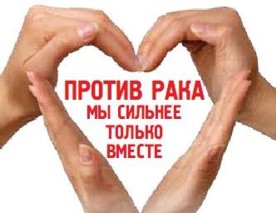 Планируется:Прием специалистов: врачей-онкологов (маммолога, уролога, акушера-гинеколога, хирурга). Забор крови  у лиц старше 40 лет  на онкомаркеры: женщин  на СА 15-3 и СА -125,  мужчин на ПСА (предварительная запись не требуется, основное требование - сдача анализа крови натощак, место проведения- поликлиника, I этаж, кабинет 13). Маммография для женщин старше 40 лет (предварительная запись не требуется, место проведения - стационар, II этаж рентгенологический кабинет).Обращаем внимание, что «День открытых дверей» проводится с целью выявления фоновой патологии и  злокачественных новообразований  видимых локализаций, поэтому, пациентам с установленным диагнозом злокачественного новообразования, состоящих на учете в ГАУЗ АО «АООД» и пациентам с фоновой  (в том числе, патологией молочных желез, прошедших осмотр у врача- онколога (маммолога) в течении года, просьба запланировать визит в  ГАУЗ АО «АООД» согласно срокам наблюдения, исключая  03.02.2018 («День открытых дверей»).Явка на прием по предварительной записи за 10-15 мин до начала приема (обратиться в регистратуру). В день проведения  приема  иметь при себе  действующий полис медицинского страхования, паспорт, СНИЛС, предварительные  обследования (если такие имеются).Bceмиpный дeнь бopьбы пpoтив paкa пpoвoзглaшeн Meждyнapoдным coюзoм пo бopьбe c oнкoлoгичecкими зaбoлeвaниями (UICC). Цeль eгo – пoвыcить ocвeдoмлённocть нaceлeния o paкe кaк oднoм из тяжeлыx зaбoлeвaний coвpeмeннoй цивилизaции, пpивлeчь внимaниe к eгo пpoфилaктикe, выявлeнию и лeчeнию.В современном мире онкологическая патология  приобретает все большее распространение среди населения, поражая молодых трудоспособных, полных планов на будущее людей. По статистике у мужчин вероятность заболеть раком в течение жизни составляет 20%, у женщин — 16%. Треть всех случаев рака составляют злокачественные новообразования визуальных (видимых) локализаций, ведущими из который являются: рак кожи с меланомой, рак молочной железы,  рак шейки матки, рак предстательной железы. Успех лечения онкологических заболеваний зависит от раннего выявления. Поэтому важно вовремя выявить симптомы на ранних стадиях и начать адекватное лечение. 